О приеме в собственность муниципального образования Тюльганский поссовет Тюльганского района Оренбургской области имущества, являющегося муниципальной собственностью муниципального образования Тюльганский районВ соответствии с Федеральным законом от 6 октября 2003 года № 131-ФЗ «Об общих принципах организации местного самоуправления в Российской Федерации», решением Совета депутатов муниципального образования Тюльганский поссовет от 17.11.2015 года № 142 «Об утверждении Положения о порядке управления и распоряжения муниципальным имуществом, находящимся в собственности муниципального образования Тюльганский поссовет», решением Совета депутатов Тюльганского района от 16.05.2019 № 275-IV-СД «О передаче в собственность муниципального образования Тюльганский поссовет Тюльганского района имущества, являющегося муниципальной собственностью муниципального образования Тюльганский район», Уставом муниципального образования Тюльганский поссовет, Совет депутатов Тюльганского поссовета РЕШИЛ:Принять в собственность муниципального образования Тюльганский поссовет Тюльганского района Оренбургской области имущество, являющееся муниципальной собственностью муниципального образования Тюльганский район:транспортное средство автобус КАВЗ 397653, 2007 года выпуска, идентификационный номер (VIN) Х1Е39765370043062, модель/ номер двигателя 51300К/71020099, кузов номер 39765370043062, цвет кузова золотисто-желтый, государственный регистрационный номер О339НВ56;транспортное средство ГАЗ 3307, 1993 года выпуска, идентификационный номер (VIN) ХТН330700Р1502486, модель/ номер двигателя 511/0145966, цвет кузова бежевый, государственный регистрационный номер Е649МА56;транспортное средство автобус УАЗ-220694, 2006 года выпуска, идентификационный номер (VIN) ХТТ22069470483043, модель/ номер двигателя 42130Н/61003747, кузов номер 22060070204457, цвет кузова защитный, государственный регистрационный номер Н298СМ56Настоящее решение вступает в силу со дня его подписания.Председатель Совета депутатов     муниципального образованияТюльганский поссовет                                                                    Л.В. МорозкинаГлава муниципального образования Тюльганский поссовет                                                                         С.В. ЮровРазослано: райпрокуратура, в дело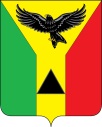 Муниципальное образованиеТюльганский поссоветСОВЕТ ДЕПУТАТОВМУНИЦИПАЛЬНОГО ОБРАЗОВАНИЯТЮЛЬГАНСКИЙ ПОССОВЕТВТОРОЙ СОЗЫВп.ТюльганТюльганского районаОренбургской областиРЕШЕНИЕ.05.2019 № проект